КРАЕВОЕ ГОСУДАРСТВЕННОЕ БЮДЖЕТНОЕ ПРОФЕССИОНАЛЬНОЕ ОБРАЗОВАТЕЛЬНОЕ УЧРЕЖДЕНИЕ «БАРНАУЛЬСКИЙ ЛИЦЕЙ ЖЕЛЕЗНОДОРОЖНОГО ТРАНСПОРТА»(КГБПОУ «БЛЖДТ»)  Рабочая ПРОГРАММа УЧЕБНОЙ ДИСЦИПЛИНЫ «Основы слесарных, слесарно-сборочных работ»по профессии СПО 23.01.10 «Слесарь по обслуживанию и ремонту подвижного состава»Составил: Пономаренко И.В.преподаватель спецдисциплинБарнаул, 2016СОДЕРЖАНИЕ1. ПАСПОРТ ПРОГРАММЫ УЧЕБНОЙ ДИСЦИПЛИНЫ «Основы слесарных, слесарно-сборочных работ» Рабочая программа учебной дисциплины разработана на основе Федерального государственного образовательного стандарта (далее – ФГОС) по  профессии   среднего профессионального образования (далее СПО)  23.01.10 «Слесарь по обслуживанию и ремонту подвижного состава»                 1.1. Область применения программы                  Программа учебной дисциплины является частью основной профессиональной образовательной программы в соответствии с ФГОС по профессии СПО 23.01.10 «Слесарь по обслуживанию и ремонту подвижного состава».                  Программа учебной дисциплины может быть использована в дополнительном профессиональном образовании, повышении квалификации, переподготовки  и профессиональной подготовки по профессии  «Слесарь по обслуживанию и ремонту подвижного состава» с квалификациями «Слесарь по осмотру и ремонту локомотивов на пунктах технического обслуживания», «Слесарь по ремонту подвижного состава».             1.2. Место учебной дисциплины в структуре основной профессиональной образовательной программы: Учебная дисциплина «Основы слесарных, слесарно-сборочных работ» относится к общепрофессиональному циклу основной профессиональной образовательной программы.            1.3. Цели и задачи учебной дисциплины — требования к результатам освоения учебной дисциплины             В результате освоения учебной дисциплины обучающийся должен уметь: – читать инструкционно-техническую документацию; – составлять технологический процесс по чертежам.             В результате освоения учебной дисциплины обучающийся должен знать: – основные понятия и определения технологических процессов изготовления деталей и изделий; – основные виды слесарных работ, технологию их проведения, применяемые инструменты и приспособления; – основы резания металлов в пределах выполняемой работы; – основные сведения о механизмах, машинах, деталях машин, сопротивлении материалов; – слесарные операции, их назначение, приемы и правила выполнения; – технологический процесс слесарной обработки; – слесарный инструмент и приспособления, их устройство, назначение и правила применения; – правила заточки и доводки слесарного инструмента; – правила и приемы сборки деталей под сварку; – технологическую документацию на выполняемые работы, ее виды и содержание; – технологические процессы и технические условия сборки, разборки, ремонта, подналадки узлов, сборочных единиц механизмов, испытания и приемки;– подъемно-транспортное оборудование, его виды и назначение; – правила эксплуатации грузоподъемных средств и механизмов, управ-ляемых с пола; – допуски и посадки, классы точности, чистоты; – принципиальные схемы средств измерений; – назначение и правила применения контрольно-измерительного инструмента.             1.4. Рекомендуемое количество часов на освоение программы учебной дисциплины: максимальной учебной нагрузки обучающегося — 42 часов, в том числе: обязательной аудиторной учебной нагрузки — 32 часа; самостоятельной работы обучающегося — 10 часов.2. СТРУКТУРА И   СОДЕРЖАНИЕ УЧЕБНОЙ ДИСЦИПЛИНЫ2.1. Объем учебной дисциплины и виды учебной работы         3. условия реализации программы дисциплины        3.1. Требования к минимальному материально-техническому обеспечениюРеализация программы дисциплины требует наличия  учебного кабинета и слесарных мастерских. Оборудование учебного кабинета       - посадочные места по количеству обучающихся;       - рабочее место преподавателя;       - комплект учебно-наглядных пособий;- набор слесарных инструментов;- набор измерительных инструментов;       - слесарный верстак с тисками;       - мультимедийный проектор;       - компьютер с набором мультимедийных средств обучения. Оборудование мастерских и рабочих мест мастерских:- рабочее место мастера п/о;- рабочие места обучающихся;       - комплект плакатов и стендов по изучаемым темам;- станки: настольно-сверлильный, заточной;- наборы слесарных инструментов;- наборы измерительных инструментов;- приспособления;- заготовки для выполнения слесарных работ.       3.2. Информационное обеспечение обученияПеречень рекомендуемых учебных изданий, Интернет-ресурсов, дополнительной литературыОсновные источники:Долгих А. И.  Фокин А. И. Слесарные работы.   - М.: Альфа – М, 2009 Долматов Г. Г. Слесарное дело. Практические основы профессиональной деятельности. – М.: Проф. обучение, 2009www.slesrab.ruwww.slesarnoedelo.ruwww.wikipedia.orgwww.fcior.edu.ruСлесарное дело: Практическое пособие для слесаря / Сост. Е. М. Костенко. – М.: Изд-во НЦ ЭНАС, 2006. – 144 с. Дополнительные источники:  Покровский Б. С. Скакун В.А.  Слесарное дело. -   М.:  Изд. центр Академия, 2004Чумаченко Ю.Т. Материаловедение и слесарное дело. – М.: Ростов н/д., 20054. КОНТРОЛЬ И ОЦЕНКА РЕЗУЛЬТАТОВ ОСВОЕНИЯ УЧЕБНОЙ ДИСЦИПЛИНЫ Контроль и оценка результатов освоения учебной дисциплины осуществляются преподавателем в процессе проведения практических занятий и выполнения обучающимися индивидуальных заданий.СОГЛАСОВАНО:на заседанииМетодического объединенияобщеобразовательных          дисциплинПротокол № 1«6» сентября 2016 г.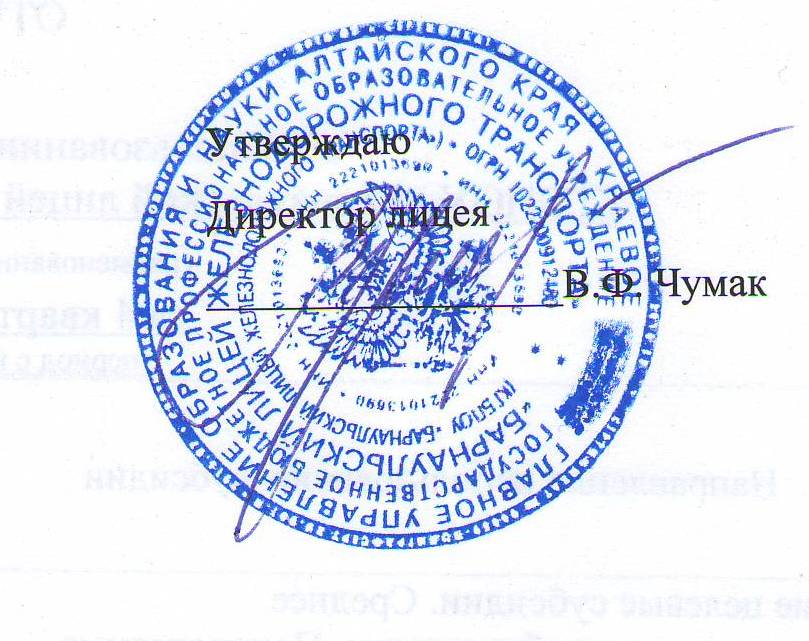 «9»сентября2016г.стр.ПАСПОРТ   ПРОГРАММЫ   УЧЕБНОЙ     ДИСЦИПЛИНЫ4СТРУКТУРА и  содержание УЧЕБНОЙ ДИСЦИПЛИНЫ5условия реализации   программы учебной дисциплины11Контроль и оценка результатов Освоения учебной дисциплины12Вид учебной работыОбъем часовМаксимальная учебная нагрузка (всего)42Обязательная аудиторная учебная нагрузка (всего) 32в том числе:     практические работы8     контрольные работы4     дифференцированный  зачет                                     2Самостоятельная работа обучающегося (всего)12в том числе:РефератПоиск информации по заданной теме из различных источников. Подготовка к   практическим занятиям.Выполнение индивидуальных заданий.Проработка конспекта.Составление технологической карты.Подготовка к контрольной работе.Изучение материала учебника по заданной теме.Подготовка к дифференцированному зачету.Результаты обучения (освоенные умения, усвоенные знания)Формы и методы контроля и оценки результатов обучения12умения:читать инструкционно-техническую документациюэкспертное наблюдение и оценка на практических занятиях, лабораторной работесоставлять технологический процесс по чертежамэкспертное наблюдение и оценка на практических занятияхзнания:основных понятий и определений технологических процессов изготовления деталей и изделийОценка выполнения самостоятельной работы, экспертное наблюдение на практических занятиях, оценка выполнения домашнего задания (сообщения или презентации), устный опрососновных видов слесарных работ, технологии их проведения, применяемых инструментов и приспособленийОценка выполнения самостоятельной работы, экспертное наблюдение на практических занятиях, оценка выполнения домашнего задания (сообщения или презентации), устный опрососнов резания металлов в пределах выполняемой работыОценка выполнения самостоятельной работы, экспертное наблюдение на практических занятиях, оценка выполнения домашнего задания (сообщения или презентации), устный опрососновных сведений о механизмах, машинах, деталях машин, сопротивлении материалов;Оценка выполнения самостоятельной работы, экспертное наблюдение на практических занятиях, оценка выполнения домашнего задания (сообщения или презентации), устный опросслесарных операций, их назначения, приемов и правил выполнения;Оценка выполнения самостоятельной работы, экспертное наблюдение на практических занятиях, оценка выполнения домашнего задания (сообщения или презентации), устный опростехнологического процесса слесарной обработкиОценка выполнения самостоятельной работы, экспертное наблюдение на практических занятиях, оценка выполнения домашнего задания (сообщения или презентации), устный опросслесарного инструмента и приспособлений, их устройства, назначения и правил примененияОценка выполнения самостоятельной работы, экспертное наблюдение на практических занятиях, оценка выполнения домашнего задания (сообщения или презентации), устный опросправил заточки и доводки слесарного инструментаОценка выполнения самостоятельной работы, экспертное наблюдение на практических занятиях, оценка выполнения домашнего задания (сообщения или презентации), устный опросправил и приемов сборки деталей под сваркуОценка выполнения самостоятельной работы, экспертное наблюдение на практических занятиях, оценка выполнения домашнего задания (сообщения или презентации), устный опрос12технологической документации на выполняемые работы, ее видов и содержанияОценка выполнения самостоятельной работы, экспертное наблюдение на практических занятиях, оценка выполнения домашнего задания (сообщения или презентации), устный опростехнологических процессов и технических условий сборки, разборки, ремонта, подналадки узлов, сборочных единиц механизмов, испытаний и приемкиОценка выполнения самостоятельной работы, экспертное наблюдение на практических занятиях, оценка выполнения домашнего задания (сообщения или презентации), устный опросподъемно-транспортного оборудования, его видов и назначенияОценка выполнения самостоятельной работы, экспертное наблюдение на практических занятиях, оценка выполнения домашнего задания (сообщения или презентации), устный опросправил эксплуатации грузоподъемных средств и механизмов, управляемых с полаОценка выполнения самостоятельной работы, экспертное наблюдение на практических занятиях, оценка выполнения домашнего задания (сообщения или презентации), устный опросдопусков и посадок, классов точности, чистотыОценка выполнения самостоятельной работы, экспертное наблюдение на практических занятиях, оценка выполнения домашнего задания (сообщения или презентации), устный опроспринципиальных схем средств измеренийОценка выполнения самостоятельной работы, экспертное наблюдение на практических занятиях, оценка выполнения домашнего задания (сообщения или презентации), устный опросназначения и правил применения контрольно-измерительного инструментаОценка выполнения самостоятельной работы, экспертное наблюдение на практических занятиях, оценка выполнения домашнего задания (сообщения или презентации), устный опрос